いつ始めたかな？？Step1  英文を読んで空欄に数字をいれよう！！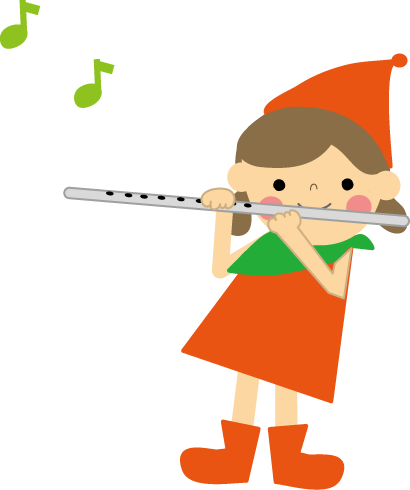 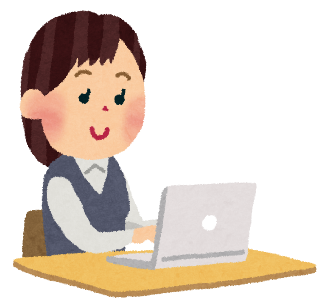 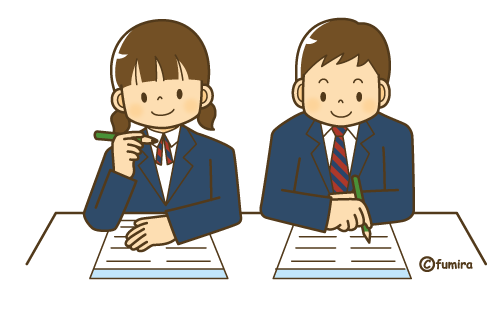 Step2  今日のまとめ！！I have played the flute for nine years.訳 （　　　　　　　　　　　　　　　　　　　　　　　　）☆have ＋　（　　　　　　　　　）→　意味（　　　　　　　　　　）☆この用法のことを（　　　　　　　　）の（　　　　　　）という。☆for : （　　　　　　　　　）　since : （　　　　　　　　　）Step3  何年間続けているか当てよう！！＜語群＞　１０、１６、１８、２０、２３、２５、３０＜model dialog>A : I think Ai has played the flute for nine years.B : That’s right. / That’s wrong. →正しい答えを言うAi has played the flute for       years.Step4  知った情報を英文で書こう！！Step3  何年間続けているか当てよう！！＜語群＞　１０、２2、２３、３３、３５、４３、４７＜model dialog>A : I think Ai has played the flute for nine years.B : That’s right. / That’s wrong. →正しい答えを言う   Ai has played the flute for       years.Step4  知った情報を英文で書こう！！(1) Ichiroplay baseball33 years(2) Nishikori Keiplay tennis(              years )( guess             )(3) Hakase Taroplay the violin43 years(4) Sakurai Shobelong to Arashi(              years )( guess             )(5) Paullive in Japan22 years(6) Takahashi Minamibelong to AKB48(              years )( guess             )(7)  study Japanese10 years(8) Obamamarry with Michelle(               years)( guess             )(1) Ichiroplay baseball(              years )( guess             )(2) Nishikori Keiplay tennis２０ years(3) Hakase Taroplay the violin(              years )( guess             )(4) Sakurai Shobelong to Arashi16 years(5) Paullive in Japan(              years )( guess             )(6) Takahashi Minamibelong to AKB4810 years(7)  study Japanese(              years )( guess             )(8) Obamamarry with Michelle23 years